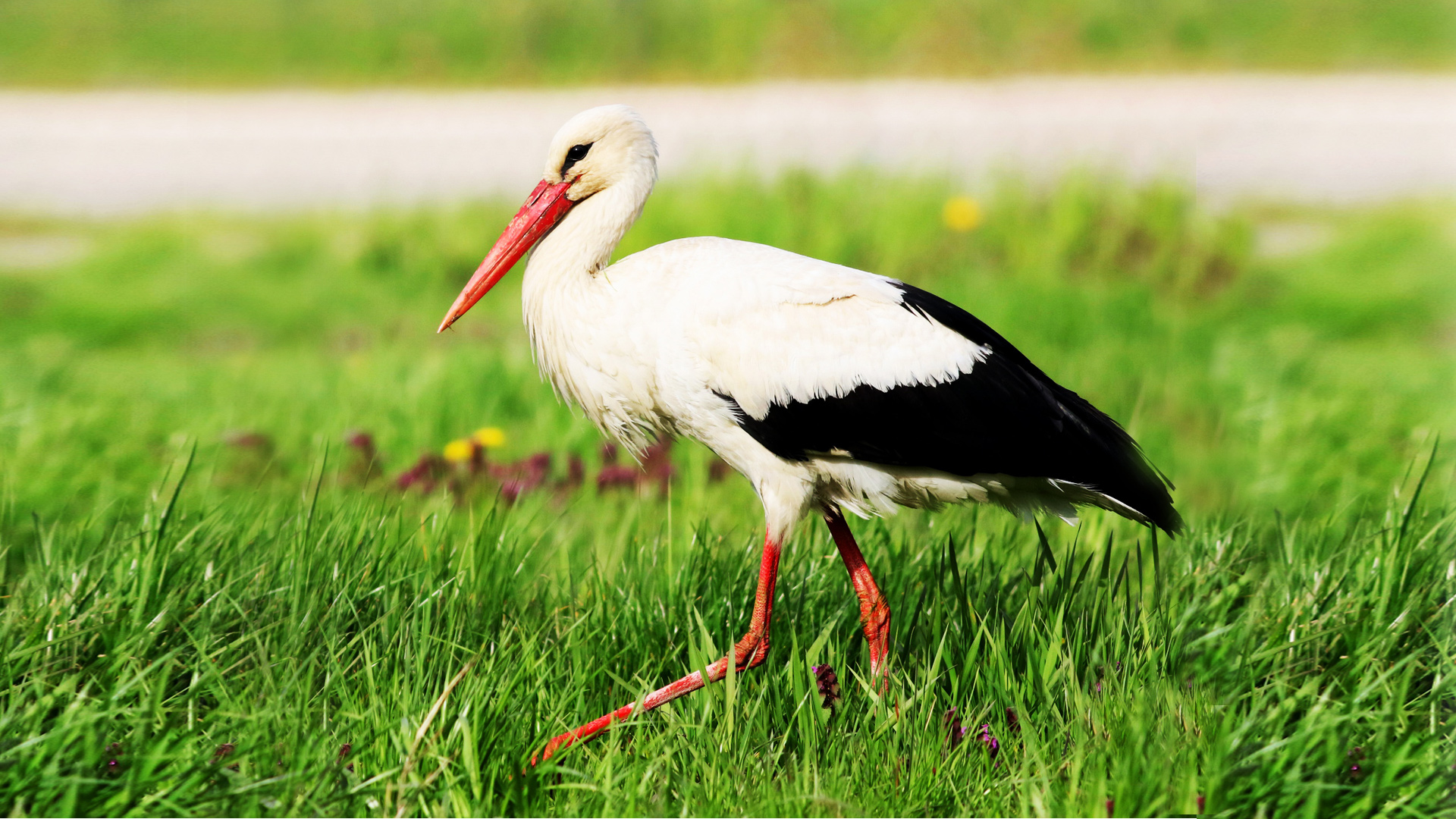 bocian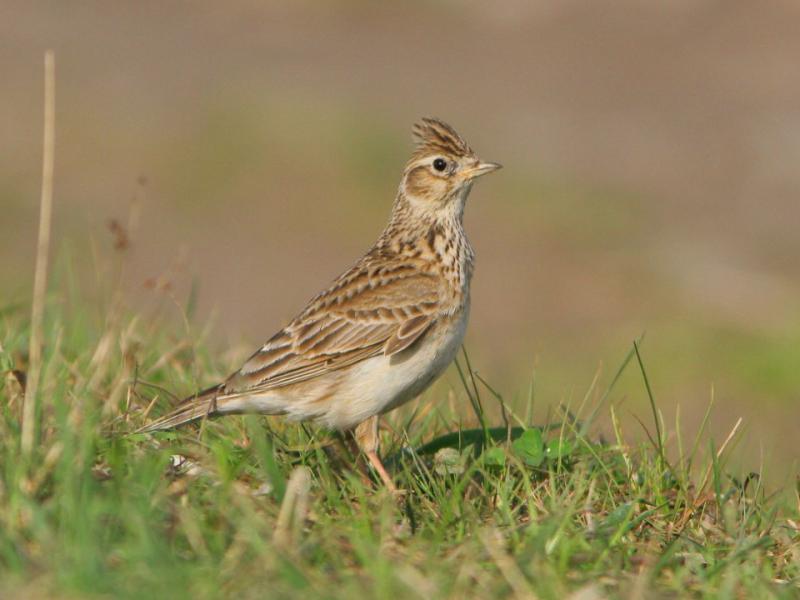 skowronek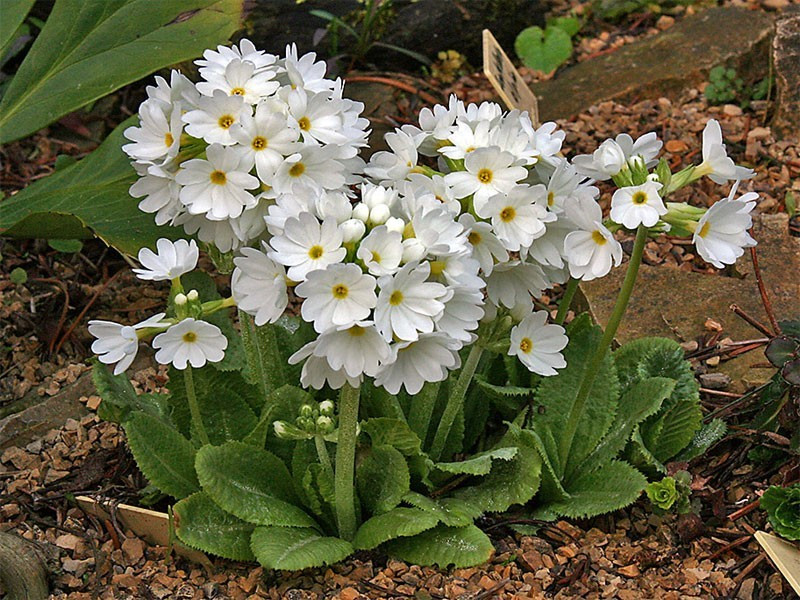 pierwiosnek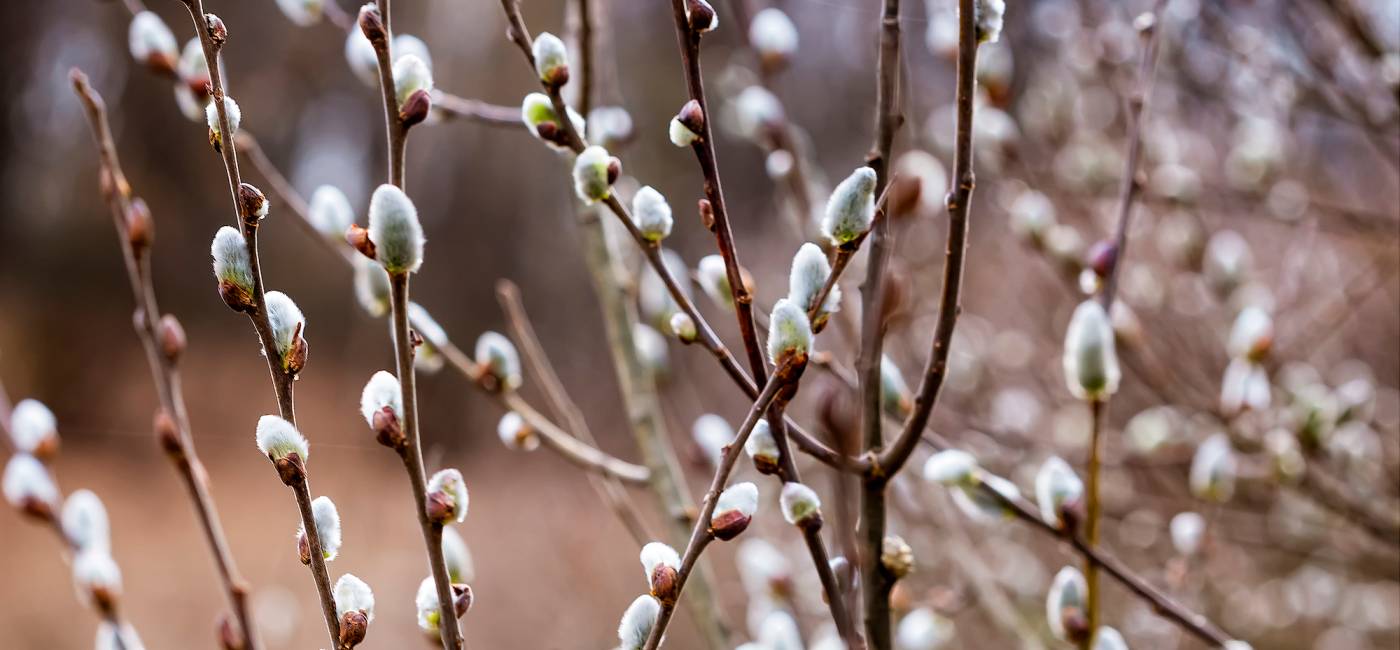 bazie